WILEY X® ADDS NEW WX CRUSH TO YOUTH FORCE™ LINE OFASTM F803 ADVANCED SPORTS EYEWEAR FOR YOUNGSTERSFeatures Bold Styling and Colors Kids Will Want to Wear On and Off the FieldWiley X®, Inc. has furthered its commitment to protecting the vision of today’s youth and young athletes with the introduction of its new-for-2017 WX Crush — the newest addition to its popular Youth Force™ line of Rx-ready sports eyewear for boys and girls ages 6 to 13+.The WX Crush features an eye size of 52, a bridge size of 18 and a temple measurement of 130, making it an ideal choice for young boys and girls with medium head sizes.  The stylish frame is designed for a comfortable fit and optimal coverage, and comes in an array of bold color combinations to help kids “step up their game” both on the court and off. A soft rubber bridge and temple tips ensure a comfortable, secure fit during rigorous activities.Like all innovative Youth Force models, the frame of the new WX Crush is designed to switch from traditional spectacles to sports goggles with the simple push of a button and attachment of the included adjustable elastic strap.  Protection is the name of the game for young athletes, and this new Youth Force model crushes it in every respect. The WX Crush passes the stringent ASTM F803 Sports Protective Eyewear Safety Standards.  This makes the Crush ideal for young athletes participating in soccer, basketball, racquetball, tennis and other popular activities.  Because Youth Force glasses can quickly convert from spectacles to sports goggles, boys and girls can always have the optimum protection for every activity.  And with its fashionable styling and range of available colors, the WX Crush is ideal to wear for every day activities, as well as sports.Wiley X offers the WX Crush in five eye-catching frame color combinations that will appeal to both boys and girls — Gloss Black with Red, Glow in-the-Dark White with Green, Matte Grey with Deep Pink, Matte Grey with Neon Yellow and Matte Grey with Blue. Like all Youth Force eyewear models, the new WX Crush is Rx-Ready, making it a perfect choice for kids who need both advanced vision protection and corrective lenses.  Wiley X’s advanced DIGIFORCE™ digital Rx lens technology ensures superior prescription accuracy and visual clarity over the widest possible field of vision — an important advantage whether competing in a sport, or concentrating in the classroom.  The WX Crush comes with a goggle strap, a temple tip strap, a drawstring microfiber bag that doubles as a cleaning cloth and a Youth Force hard storage case. To learn more about the new WX Crush and the entire Youth Force Sport Eyewear Line from Wiley X — a company that’s been protecting the vision of American soldiers for 30 years —contact Wiley X at 7800 Patterson Pass Road, Livermore, CA 94550 • Telephone: (800) 776-7842 • Or visit online at www.wileyx.com.Editor’s Note:  For hi-res images and releases, please visit our online Press Room at www.full-throttlecommunications.com.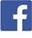 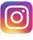 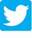 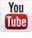 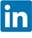 